Český svaz bojovníků za svobodu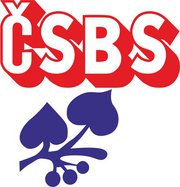 ZPRÁVA O ČINNOSTI ČSBSpo IX. sjezdu v roce 2013aHLAVNÍ ÚKOLY PRO OBDOBÍod X. do XI. sjezdu ČSBSVýpisO B S A H1.  Zhodnocení činnosti ČSBS od IX. sjezdu v roce 2013			● Úvodem			● Oblast odkazu odboje a působení na veřejnosti			● Oblast organizační struktury a členské základny							-  Kolektivní členové ČSBS							-  Mezinárodní smlouvy a dohody							-  Smlouvy a dohody se státními organizacemi							-  Smlouvy a dohody s nestátními organizacemi							-  Dohody o spolupráci s občanskými spolky							-  Základní dokumenty ČSBS							-  Stav členské základny							-  Přehled členů ČSBS v roce 2015 podle druhů odboje			● Jednání ÚV ČSBS po IX. sjezdu ČSBS			● Oblast sociální a zdravotní			● Oblast ekonomická2.  ČSBS po roce 2016			● Perspektiva další existence ČSBS			● Hlavní úkoly ČSBS pro volební období od X. do XI. sjezdu ČSBS							-  Oblast odkazu odboje a působení na veřejnosti							-  Oblast organizační struktury a členské základny							-  Ekonomická oblast							-  Oblast sociální a zdravotní- 2 -Zhodnocení činnosti ČSBS od IX. sjezdu v roce 2013ÚvodemČeský svaz bojovníků za svobodu sdružuje účastníky národního boje za osvobození Československé republiky z německé nacistické okupace v letech 1938 - 1945, pozůstalé po nicha další jejich rodinné příslušníky, ale i ostatní občany České republiky, kteří souhlasí s posláním svazu. Jeho zakládající členové byli držiteli Osvědčení podle zákona č. 255/1946 Sb., o jejich účasti na národním boji za osvobození z německé nacistické okupace v období mezi 15. březnem 1939 až 5. květnem 1945, případně o jejich účasti na květnovém povstání českého lidu v roce 1945. Svaz bojovníků za svobodus působností v Čechách
a na Moravě vznikl sloučením –Svazu národní revoluce, Sdružení osvobozených politických vězňů a pozůstalých a Československé obce legionářské. V roce 1951 se český Svaz bojovníků za svobodu sloučil se Slovenským zväzom protifašistických ľudových bojovníkov. Nově vzniklá organizace přijala název Československý svaz protifašistických bojovníků, který se v roce 1969 federalizoval. V roce 1990 se v Čechách a na Moravě členové Českého svazu protifašistických bojovníkůvrátili k názvu Český svaz bojovníků za svobodu (ČSBS).Hlavním posláním ČSBS je především úsilí o posilování národní hrdosti a lidské důstojnosti na základě principu rovnosti občanů, uchování paměti národa a snaha o to, aby dějiny domácího boje za svobodu jak z rakouské nadvlády, zejména v letech 1914 – 1918, tak z německé nacistické okupace v letech 1938 – 1945, byly pravdivě zpracovávány a aby byl objektivně hodnocen jejich význam pro současné i budoucí generace. Vytváření objektivního obrazu české minulosti vyžaduje znalost a kritické hodnocení pramenů, primárních zdrojů historického bádání.Ne vždy se však mladá generace a ostatní veřejnost k pravdivému a objektivnímu zpracování domácího boje za osvobození z rakouské nadvlády
a z německé nacistické okupace dostane. Často je vydána na pospas mediálnímu přísunu informací ze zdrojů, kterým nezáleží na pravdivosti a objektivitě předávaných informací, ale na jejich atraktivitě.Uplynulé období po IX. sjezdu ČSBS v roce 2013 bylo zaměřeno na pokračování aktivizace činnosti Svazu, započaté VIII. sjezdem ČSBS v roce 2010. Pozornost všech organizačních stupňů byla zaměřena na důsledné plnění usneseníIX. sjezdu ČSBS a na konsolidaci jednotlivých střednícha základních článků ČSBS včetně postupného omlazování a stabilizaci funkcionářského aktivu.Výpis z úkolů přijatých IX. sjezdem ČSBS dne 20. 6. 2013:1.Úkoly uložené Ústřednímu výboru ČSBS:a)  Zaměřit činnost ČSBS na plnění všech úkolů vytýčených v perspektivě ČSBS po roce 2013.
 Pozornost zaměřit na:zvyšování významu ČSBS ve společnosti častějším vystupováním na veřejnosti a v hromadných sdělovacích prostředcíchrozvíjení mezinárodní a vnitrostátní spolupráci s obdobnými antifašistickými organizacemi jako je ČSBSpřípravu změn organizační struktury ČSBS v souladu s potřebami ČSBS, podle zákona
č. 89/2012, občanský zákoník, jenž nabývá účinnosti dnem 1. ledna 2014. Pro X. sjezd ČSBS v r. 2016, připravit ke schválení návrh nových stanov ČSBS. Návrh rozeslat k připomínkám OV do konce r. 2013.úsilí k zajištění dosavadního sociálního postavení a dostupnost zdravotní péče  pro účastníky odboje z let 1939-1945.b)  Organizovat soutěže, výstavy, vzpomínková shromáždění a jiné formy seznamování mládeže a občanů České republiky s odbojovou tématikou.c)  Schválenou rezoluci IX. sjezdu ČSBS zaslat Poslanecké sněmovně a Senátu Parlamentu České republiky, Vládě České republiky, představitelům významných politických stran působících v České republice, a představitelům místních samospráv České republiky, kde působí organizace ČSBS.	- 3 -d)  Jednat s Ministerstvem obrany ČR o navýšení státní dotace na činnost ČSBS o částku 1,5 mil. Kč.e)  Připojit se k iniciativě Jazzové sekce, která jako první odsoudila obnovení Mariánského sloupu na Staroměstském náměstí v Praze.f)  Požádat Ministerstvo vnitra ČR, aby přezkoumalo činnost organizací, které jsou odnožemi landsmanšaftu a mají  např. svá sídla v Žebráku a v Rabštejně a vyvíjejí podvratnou činnost vůči naší republice. Stejně tak je třeba se zabývat webovými stránkami „Náš směr“, které založil Pavel Kamas z Brna, a které podrývají autoritu naší země, útočí na základní principy naší státnosti a negativně se vyjadřují o českém národě.g)  Obrátit se na Ministerstvo školství mládeže a tělovýchovy s požadavkem na zkvalitnění výuky současné i nedávné historie na školách v nezkreslené formě odpovídající skutečnosti a u dětí a mládeže dosáhnout výrazného zlepšení účasti na státních oslavách a pietních aktech.h)  V oblasti Ministerstva kultury ČR nepřipustit protinárodní hanobení historie ani současnosti našeho národa a naopak podporovat kulturní tvorbou naši národní hrdost.ch)  Vyvolat jednání s příslušnými státními i regionálními orgány a zasadit se o to, aby Národní kulturní památka – Památník Kaunicovy koleje v Brně byl začleněn pod profesionálně řízenou organizaci.i)  V součinnosti s Ministerstvem obrany ČR zařadit do Památných dnů resortu MO 15. duben 1945. Tento den došlo na počátku 3. fáze Ostravsko-opavské operace k prvnímu průlomu čs. tankistů na území českých zemí u Sudice, nejtěžšího boje na našem území v závěru II. světové války.j)  Prosazovat v Poslanecké sněmovně Parlamentu ČR obnovení 17. listopadu jako Mezinárodního dne studentstva.k)  Obrátit se na Ministerstvo práce a sociálních věcí a obnovit jednání o možnosti získání statutu válečného veterána pro politické vězně2. Okresním (obvodním, městským, oblastním) výborům a Sdružením ČSBS:a)  Projednat závěry IX. sjezdu ČSBS v základních organizacích, a výborech sdružení do
27. září 2013.b)  Navázat spolupráci s orgány samosprávy, aby se podíleli jako spoluorganizátoři na organizování a důstojném průběhu vzpomínkových akcí k výročím vzniku Československé republiky v roce 1918 a jejímu osvobození v roce 1945.c)  Organizovat soutěže, výstavy, vzpomínková shromáždění a jiné formy seznamování mládeže a občanů České republiky s odbojovou tématikou.3.  Základním organizacím ČSBS, které dosud nepřevedly své účetnictvína okresní(obvodní, městské, oblastní) výbory ČSBS:Do konce roku 2013 převést své účetnictví na okresní (obvodní, městské, oblastní) výbory ČSBS.4.  Všem členům ČSBS:a)  Podílet se na plnění usnesení členských schůzí základních organizací a okresních (obvodních, městských, oblastních) konferencí ČSBS.b)  Včas, v předepsaných termínech, platit členské příspěvky ČSBS podle usnesení ÚV ČSBS.- 4 -Plnění úkolů vytýčených IX. sjezdem ČSBS, probíhalo v uplynulém období v následujících oblastech.Oblast odkazu odboje a působení na veřejnostiZákladní činností v této oblasti bylo i v uplynulém období organizování vzpomínkových akcí a pietních aktů jako připomínka událostí, které se významně zapsaly do dějin Československa a tím i České republiky. Na ústřední úrovni se jedná o stabilní vzpomínkové akce a pietní akty, které byly doplňovány místními akcemi v působnosti jednotlivých okresních (obvodních, městských, oblastních) organizací ČSBS.Na ústřední úrovni se jedná zejména o slavnostní shromáždění k vyhlášení Československé republiky dne 28. října 1918, které se tradičně uskutečňuje v Pantheonu Národního muzea v  Praze na Václavském náměstí (po dobu rekonstrukce historické budovy Národního muzea se toto slavnostní shromáždění uskutečňuje ve Slavnostním sále Národního památníku v Praze na Vítkově). Dále se v měsíci květen uskutečňuje slavnostní shromáždění k výročí vyhlášení Českého národního povstání, resp. povstání Českého lidu v květnu 1945a v měsíci srpen slavnostní shromáždění k vyhlášení Slovenského národního povstání.Jednou z prvních aktivit v této oblasti byla návštěva Městského muzea v Ústí nad Labem, kde společnost Collegium Bohemicum, o.p.s. připravila k realizaci projekt zaměřený na propagaci historicky dlouhodobého soužití Čechů a Němců nově vznikajícího euroregionu ELBE/LABE. V rámci projektu se návštěvníci v prostorách muzejní expozice seznamují s tím, že v období po vzniku Československa v roce 1918 do září 1938, Němci neměli rovnoprávné postavení s Čechy. Za  zhoršení vztahů mezi Němci a Čechy v tomto období je obviňován Edvard Beneš a nikoliv Adolf Hitler. Bagatelizuje se role německého obyvatelstva a jeho politické reprezentace na Mnichovské smlouvě a rozbití Československa.V roce 2014 bylo za součinnosti Sdružení zahraničních vojáků 2. sv. války-ČSBS, zorganizováno setkání bývalých příslušníků čs. vojenských jednotek v zahraničí ať již organizovaných ve Velké Británii nebo v tehdejším Sovětském svazu, s prezidentem České republiky. Setkání se zúčastnilo na 70 členů Českého svazu bojovníků za svobodu spolu s předsedou ÚV ČSBS.V říjnu 2015 se v Senátu Parlamentu České republiky, pod záštitou předsedy Senátu, uskutečnila odborná konference věnovaná problematice československých interbrigadistů. Na přípravě a organizaci konference se podílelo, Ústředním výborem ČSBS nově zřízené Sdružení přátel interbrigadistů-ČSBS. Konference měla velký ohlas, neboť napravila některé zkreslené pohledy české veřejnosti na události z uvedené doby. Konference se zúčastnil rovněž španělský velvyslanec v České republice a hosté z Německa, kteří symbolizovali mezinárodní rozměr problematiky.Dále byly na ústřední úrovni organizovány pietní akty k významným událostem českých dějin a v upomínku obětem domácího odboje proti nacistické okupaci Čech a Moravy v letech 1939 až 1945. Jedná se zejména o připomínání si narození a úmrtí prvního československého prezidenta T. G. Masaryka, o poslední boj štábu partyzánské brigády Mistra Jana Husa, uctění památky obětí z pochodů smrti na konci 2. sv. války, vyhlášení Pražského povstání v květnu 1945, uctění památky všech obětí domácího odboje a ukončení 2. světové války v Evropě dne 8. května 1945, vypálení obcí Lidicea Ležáky po útoku čs. zahraničních vojáků z paraskupiny Anthropoid na zastupujícího říšského protektora obergruppenführera Reinharda Heydricha, poslední boj sedmi čs. zahraničních vojáků z paraskupin
Out-Distance, Anthropoid, Silver A, Tin a Bioscop v kostele Cyrila a Metoděje v Praze, Memoriál genmjr. Antonína Sochora, a další.Obdobně byly v uplynulém období organizovány pietní akty a slavnostní vzpomínková shromáždění na úrovni okresních (obvodních, městských, oblastních) a často i na úrovni základních organizací ČSBS.- 5 -Další významnou činností v této oblasti bylo předávání znalostí a osobních životních zkušeností mladším generacím, zejména mládeži při přednáškách přímých účastníků národního boje za osvobození ve školách a při různých vzpomínkových shromážděních, a jednak při návštěvách památníků v bývalých nacistických věznicích a koncentračních táborech.ČSBS se rovněž zapojil a zapojuje do protestů proti instalaci pomníků a památníků připomínajících porobu českého národa, nebo naopak proti snahám zbourat pomníky připomínající osvobození Československa z německé nacistické okupace. Jedním z takových pomníků, připomínajících porobu českého národa je snaha některých skupin obnovit tzv. Mariánský sloup na Staroměstském náměstí v Praze poblíž sochy Jana Husa a poblíž místa kde bylo popraveno 27 českých pánů po bitvě
na Bílé hoře. Mariánský sloup v Praze na Staroměstském náměstí, dal postavit rakouský císař Ferdinand III. Dokončen byl
v roce 1650. Sloup byl poděkováním „Panně Marii“ (pod jejíž ochranu svěřil jeho předchůdce Ferdinand II. Habsburský České království) za ukončení třicetileté války, pro České země s neblahým koncem. Stalo se tak proto, že Švédům bylo zabráněno na konci třicetileté války (před uzavřením Vestfálského míru) pomoci českému státu, tj. obsadit hlavní město Českého království Prahu (stejně jako hlavní město Moravského markrabství Brno), a tím umožnit vymanění českého státu ze sféry vlivu Habsburků. Švédové byli totiž poraženi na Karlově mostě studenty (žáky jezuitů) a těmi, kdo získali po porážce na Bílé hoře majetek a moc. Děkovná procesí a modlitby za vítězství nad reformací, pravidelně konané v předvečer výročí bitvy na Bílé hoře u sloupu na Staroměstském náměstí. Účastnili se jich i císaři Ferdinand III.
a  Leopold I. Procesí se konala od postavení sloupu až do vlády Josefa II., kdy byla zakázána.Obdobná snaha se objevuje v Jablonci nad Nisou, kde čeští zastupitelé města chtějí obnovit kašnu se sochou rytíře Rüdigera. Jde o bájnou postavu z Písně o Nibelunzích. Kašna se sochou byla zhotovena pro Vídeň, kde měla být postavena k výročí odvrácení atentátu na císaře Františka Josefa. Z důvodů 1. světové války k instalaci kašny ve Vídni nedošlo. V letech 1919 – 1923 ji nechal zakoupit tehdejší německý starosta města Jablonec nad Nisou. Její konečná instalace proběhla v roce 1930.Od samého počátku kašna se sochou bájného rytíře, sloužila k ideologickému zaštítění srazů henleinovců. Koncem 2. sv. války byla kašna rozbita a socha skončila v muzejních depozitářích. V šedesátých letech minulého století ji odkoupili Němci, kteří byli po 2. sv. válce transferováni z Jablonce nad Nisou. A nyní chtějí někteří zastupitelé města Jablonec nad Nisou kopii této sochy instalovat opět na náměstí i když se jedná o typickou památku na německou nacistickou ideologii a s vlastní historií Jablonce nad Nisou nemá nic společného.V období kdy ČSBS zahájila svou činnost po IX. sjezdu, byl v českých masmédiích dán velký prostor německým a rakouským  landschmanschaftům a jejich českým přívržencům k napadání Čechů za transfer Němců po 2. sv. válce z Československa do Německa a Rakouska. Český národ byl v různých televizních pořadech a tiskovinách obviňován jak po 9. květnu 1945 naší dědové a otcové vraždili pokojné Němce. To, že čeští zastupitelé různých měst České republiky zapomínají na historickou pravdu a nechávají sebou manipulovat proti svým předkům, kteří nám za cenu svých vlastních životů vybojovali naši dnešní svobodu, se stává stále častějším pravidlem. Dalším takovým případem jsou pochody, které se uskutečňují pod záštitou zastupitelů města Brno jako „sudetoněmecké“ pochody, z Pohořelic do Brna. Poslední takovýto pochod se uskutečnil v roce 2015, tzn. v době 70. výročí vítězství nad německým nacizmem ve 2. sv. válce. Tohoto pochodu se v roce 2015 zúčastnil i známý německý a protičeský aktivista Bernd Posselt, představitel tzv. „sudetoněmeckého“ landsmanschaftu v sousedním Německu. Oficiálním mottem pochodu je pochod Němců z Brna do Pohořelic při jejich transferu z Československa po 2. sv. válce. Zarážející na tom je to,
že stejně tak jako tyto pochody si zastupitelé města Brna nepřipomínají české oběti německých nacistů v Brně v letech 1939-1945.- 6 -V takovéto společenské atmosféře ČSBS nejprve navázal spolupráci s organizacemi a spolky, které se zabývají obdobnou problematikou jako ČSBS. Jedná se zejména o Kruh občanů České republiky vyhnaných v roce 1938 z pohraničí, dále Asociaci učitelů dějepisu (ASUD), Masarykovo demokratické hnutí, Policejní muzeum Praha, Slovanskou vzájemnost, Kulturní oddělení Kanceláře Pražského hradu, České národní listy, a další.ČSBS se také podílel na zpracování ideového záměru využívání Památníků odboje v provozu ČSBS,
a to Památníku Pečkárna v Praze a Památníku Kounicovy koleje v Brně. Na základě tohoto ideového záměru bylo ÚV ČSBS doporučeno nepředávat Památník Kounicovy koleje městskému muzeu v Brně a naopak jej využívat pro organizované prohlídky návštěvníků, za účelem jejich seznamování s domácím odbojem proti německé nacistické okupaci.„Památník Pečkárna“ v Praze se nachází v suterénu budovy Ministerstva průmyslu a obchodu
v ul. Politických vězňů 20, v Praze 1. Jedná se o budovu, kterou nechal v letech 1923–1925 postavit bankéř JUDr. Julius Petschek jako bankovní dům. V období let 1939-1945 zabrala budovu německá tajná státní policie a zřídila zde Řídící úřadovnu Gestapa pro oblast Čech a služebnu gestapa pro správní oblast Velké Prahy. Po 2. sv. válce zde bývalí vězni, kteří zde byli vyslýcháni zřídili památník, který je dnes provozován Českým svazem bojovníků za svobodu. Vedoucím památníku je od roku 2007 br. Emil Kulfánek. Vedle něj se na průvodcovské činnosti v památníku podíleli br. Emil Šneberg,
br. Vladimír Španinger a ses. Lenka Švecová-Zborníková. Prohlídkyv památníku s výkladem k expozici, jsou průvodci z řad členů ČSBS prováděny zdarma. V uplynulém období navštívilo tento památník na 250 skupin což představuje přibližně 5.000 návštěvníků. Většinu návštěvníků tvoří žáci9-tých tříd Základních škol a studenti Středních škol. Památník také navštěvují též zahraniční návštěvníci z Izraele, Kanady, Německa, Ruské federace, Slovenska, Velké Británie, USA, Mexika, aj. Prostory Památníku Pečkárna byly také několikrát poskytnuty filmovým štábům jak z České republiky, tak i ze zahraničí. Ze zahraničních produkcí zde byly natáčeny některé epizody německého filmu vztahující se k životopisnému filmu o herečce Anně Letenské, která za poskytnutí úkrytu českým odbojářům skončila svůj život v německém nacistickém koncentračním táboře, dále zde britský filmový štáb natáčel některé epizody z filmu Antrophoid, který bude uveden do kin v roce 2016.„Památník Kaunicovy koleje“, se nachází v přízemí jedné z budov Kounicových kolejí v Brně, v prostoru mezi ulicemi Březinova, K rákosu a Mučednická. Budovy nechal postavit v roce 1922 hrabě Václav Kaunic jako vysokoškolské koleje pro studenty Vysokého učení technického v Brně.
Po 17. listopadu 1939 zabrala studentské koleje Řídící úřadovna Gestapa v Brně a zřídila zde věznici
a popraviště pro české vlastence. Po 2. sv. válce rovněž zde v přízemí budovy zřídili bývalí vězni památník, který byl v uplynulém období pod řízením HDK ÚV ČSBS a HDK MěV ČSBS Brno rekonstruován a nyní je též využíván pro návštěvy veřejnosti jako památník na období, kdy zde za národní svobodu pokládali své životy čeští vlastenci. Průvodcovskou činnost zde v uplynulém období zabezpečovali br. Jan Jandl předseda HDK MěV ČSBS Brno a ses. Milena Spoustová. Rovněž zde většinu návštěvníků tvoří žáci Základních škol a studenti Středních škol. Celkem tento památník navštívilo na 30 skupin t.j. cca 2.500 návštěvníků. Ze zahraničí se jednalo o návštěvníky z Rakouska Velké Bitánie, Ruské federace a Slovenska.Důležitou činností, kterou se ČSBS v této oblasti v uplynulém období zabýval, bylo také zpracování souborů obrazů zabývajících se domácím odbojem proti německé nacistické okupaci v letech 1938 – 1945. Tato oblast protinacistického odboje je dlouhodobě opomíjena na úkor vojenského zahraničního odboje. Přitom v domácím odboji na všech možných pozicích působilo na 200.000 vlastenců, z nichž téměř 80.000 zaplatilo své vlastenectví svým životem. V každém kraji Čech a Moravy jsou pomníky připomínající tyto vlastence. Proto bylo na úrovni HDK ÚV ČSBS přijato rozhodnutí po jednotlivých krajích zpracovat přenosné soubory obrazů, zobrazující domácí odboj
a příslušníky tohoto odboje v jednotlivých krajích. Souhrnně pak zpracovat souhrnné soubory obrazů samostatně za Moravu a samostatně za Čechy. Z celkových 16 obrazových souborů přibližně po 20 jednotlivých plátnech, je zpracován celkový soubor za Moravu a soubor za Zlínský kraj.- 7 -Oblast organizační struktury a členské základnyV oblasti organizační struktury ČSBS bylo úsilí zaměřeno na konsolidaci členské základny na základní a střední úrovni. K tomu vedlo nejenom slučování jednotlivých organizačních stupňů tam, kde počet členů klesl pod stav, ale také vytváření nových organizačních stupňů tam, kde zájem o vstup do řad ČSBS převýšil možnosti stávajících organizací. Až na vytváření krajských koordinačních výborů ČSBS, byly úkoly v této oblasti podle možností, průběžně plněny. Protože přestaly fungovat obvodní výbory ČSBS Praha 1, Praha 5, Praha 7, a okresní výbor ČSBS Frýdek-Místek, byly tyto obvodní a okresní organizace ČSBS Ústředním výborem ČSBS zrušeny v souladu s ustanovením stanov ČSBS. Členové ze zrušených organizací byli převedeni do jiných organizací ČSBS. V průběhu uplynulého období přestaly zvýše uvedených důvodů na čas fungovat i okresní výbory ČSBS Mělník
a Praha-západ. Nicméně po čase se podařilo práci těchto okresních výborů obnovit.Nově byly v uplynulém volebním období v souladu s ustanovením stanov ČSBS Ústředním výborem ČSBS zřízeny:● oblastní organizace ČSBS Praha 1, jejímiž zakládajícími členy se stali zájemci o členství v ČSBS okolo mediální agentury Medea-Kultur,● oblastní organizace ČSBS Praha 5-II, jako náhrada za zrušenou obvodní organizaci ČSBS Praha 5,● oblastní organizace ČSBS Praha 22, jejímiž zákládajícími členy se stala část členů ČSBS organizovaných při OV ČSBS Praha 15,● oblastní organizace ČSBS TS-20 Pláň, jejímiž zakládajícími členy se stali členové jedné ze základních organizací OV ČSBS Náchod, sdružující členy Klubu vojenské historie TS-20 Pláň,● oblastní organizace ČSBS Lidice, jejímiž zakládajícími členy se stali členové, kteří vystoupili ze základní organizace ČSBS Lidice v působnosti OV ČSBS Kladno.● oblastní organizace ČSBS Skapce, jejímiž zakládajícími členy se stali zájemci o členství v ČSBS z okolí obce Skapce na jihozápadě Čech,● oblastní organizace ČSBS Beskydsko, jejímiž zakládajícími členy se stalo část členů ČSBS ze zrušené okresní organizace Frýdek-Místek a část nových zájemců o členství v ČSBS z Beskyd v okolí Frýdku-Místku.Dále byly obnoveny zaniklé okresní organizace ČSBS:● okresní organizace ČSBS Ústí nad Labem,● okresní organizace ČSBS Kroměříž,● okresní organizace ČSBS Vyškov.Členství v ČSBS zůstalo po celé uplynulé volební období neměnné, tzn. individuální a kolektivní. Ke konci roku 2015 měl ČSBS celkem pět kolektivních členů.Kolektivními členy ČSBS jsou:- Sdružení osvobozených politických vězňů a pozůstalých, z.s.(SOPVP),- Sdružení čs. zahraničních letců–východ, z.s. (SZL-V), -  Kruh občanů České republiky vyhnaných v r. 1938 z pohraničí, z.s. (KOČR VZP),-  Společnost Ludvíka Svobody, z.s. (SLS),-  Pražská plynárenská, a.s. (PP, a.s.).Rovněž kolektivní členství ČSBS v jiných spolcích či společenstvích zůstalo po celé volební období zachováno. Český svaz bojovníků za svobodu je kolektivním členem:-  Rady seniorů ČR, z.s.-  Vlastenecké fórum.- 8 -S kolektivními členy ČSBS jsou uzavřeny smlouvy v souladu s Hlavou III. bod 1. písm. e) stanov ČSBS. Každý z kolektivních členů ČSBS platí členský příspěvek ve výši uvedený v uzavřené smlouvě. Jejich členové se mohou účastnit akcí ČSBS bez omezení a naopak členové ČSBS se mohou účastnit akcí pořádaných kolektivními členy, rovněž bez omezení. Na jednáních orgánů ČSBS mají vyslaní zástupci kolektivních členů, hlas poradní.V případě Rady seniorů ČR je ČSBS zakládajícím členem Rady seniorů ČR. ČSBS je rovněž zakládajícím členem Vlasteneckého fóra, které není spolkem ve smyslu zákona č. 89/2012 Sb., občanský zákoník. Vlastenecké fórum bylo vytvořeno dne 27. února 2013, jako kolektivní smlouva o spolupráci, uzavřená, mezi nezávislými spolky, které se při prezidentské volbě v lednu 2013 spojily na podporu volby
Ing. Miloše Zemana prezidentem České republiky. Jedná se o tyto spolky - Český svaz bojovníkůza svobodu, Sdružení osvobozených politických vězňů a pozůstalých, Společnost Ludvíka Svobody,Svaz vojenských veteránů ČR, Slovanský výbor ČR, Kruh občanů ČR vyhnaných v r. 1938 z pohraničí, Klub českého pohraničí, Sdružení Čechů z Volyně a jejich přátel, Rada seniorů ČR, Společnost Edvarda Beneše, České národní listy
a Křesťansko-sociální hnutí.Smyslem a posláním smlouvy o kolektivní spolupráci spolků sdružených ve Vlasteneckém fóru po prezidentské volbě v roce 2013, je koordinace vlasteneckých zájmů, které jsou společné zúčastněným spolkům a dalším zúčastněným právnickým osobám. Vlastenecké fórum je otevřenoi pro další spolky a jiné právnické osoby.Dále má Český svaz bojovníků za svobodu uzavřeny smlouvy a dohody o spolupráci s následujícími domácími i zahraničními organizacemi.Mezinárodní smlouvy a dohody:- Mezinárodní federace odbojářů (FIR)- Slovenský zväz protifašistických bojovníkov,- Vojenské zdravotnícké zariadenie, a.s. Piešťany,- Svaz sdružující bojovníky národně osvoboditelské války Srbska,- Svaz účastníků odboje Slovinska,- Protifašistický svaz RF- Protifašistický svaz Polska „Zwiazek Kombatantów i bytych wiezniow politicznych
             RzecziPospolitej Polskiej“- Protifašistický svaz VVN-BdA-Sasko-DrážďanyNejdůležitější mezinárodní smlouvou je pro ČSBS členství v Mezinárodní federaci odbojářů (FIR), v níž ČSBS obnovil svou činnost v roce 2012, s účinností od roku 2013. Přes přerušení členství v této organizaci v roce 1990, udržoval Ústřední výbor ČSBS s touto významnou mezinárodní organizací kontakty i nadále. Na ústředí ČSBS byly zasílány dokumenty a informaceo mezinárodnímodbojovém a antifašistickém hnutí a o jeho akcích organizovaných v jednotlivých členských státech FIR.Dvoustranná spolupráce byla také udržována s dalšími zahraničními protifašistickými organizacemi např. ve Spolkové republice Německo se zemskou organizací Spolek pronásledovaných nacismem v Sasku, vzájemnými návštěvami funkcionářů obou organizací v Praze a v Drážďanech. Důležitou zahraniční organizací, s níž ČSBS úzce spolupracuje je Slovenský zväz protifašistických bojovníkov,s jehož vedoucími představiteli se předsednictvoÚV ČSBS každoročně setkává k výměně zkušeností recipročně na českém nebo na slovenském území. Široká spolupráce ČSBS se Slovenským zväzom protifašistických bojovníkov probíhá též na nižších úrovních v krajích, okresech a místech jak v České republice, tak i na Slovensku.Dvoustranná spolupráce probíhá i s ostatními výše uvedenými zahraničními protifašistickými organizacemi. Představitelé zahraničních odbojových organizací jsou zváni na pietní akty a slavnostní shromáždění, které organizuje ČSBS k připomenutí si událostí vzniku Československé republiky v roce 1918 a při příležitostí výročí jejího osvobození z německé nacistické okupace v letech 1938 – 1945.- 9 -Smlouvy a dohody se státními organizacemi:- s Ministerstvem kultury České republiky,- s Odborem pro válečné veterány Sekce právní MO ČR,- se Státní archivní správou,- s fy Telefonica O2 Czech Republic, a. s.,- s Ústavem pro studium totalitních režimů,- s Ústřední vojenskou nemocnicí – Vojenskou fakultní nemocnicí Praha,- s Vojenskou nemocnicí Brno a s Vojenskou nemocnicí Olomouc,- s Klatovskou nemocnicí, a.s.,- s Rokycanskou nemocnicí a.s.,- s Domažlickou nemocnicí a.s.,- s Fakultní nemocnicí Plzeň a.s.,- se Stodskou nemocnicí a.s.Smlouvy se státními a veřejnými organizacemi a institucemi jsou zaměřeny na spolupráci v konkrétních oblastech činnosti ČSBS. Smlouva s Ministerstvem kultury ČR je zaměřena na realizaci slavnostních shromáždění, pořádaných ČSBS k výročím vzniku Československé republiky v říjnu 1918. Smlouva s Odborem pro válečné veterány Sekce právní MO ČR vychází z Rozkazů ministra obrany pro spolupráci
se spolky, které ve svých řadách sdružují válečné veterány a které jsou svou činností blízké úkolům a poslání ministerstva obrany. Prostřednictvím Odboru pro válečné veterány Sekce právníMO ČR, je na pietních aktech
a slavnostních shromážděních organizovaných ÚV ČSBS, zajišťována účast nejvyšších představitelů Ministerstva obrany ČR a Generálního štábu Armády České republiky. Dále je zajišťována účast vojáků v pozicích čestné stráže, trubače, případně vojenské hudby, atp.Smlouvy a dohody s nestátními organizacemi:- se společností AGEL, poskytující zdravotnické služby,- s Nemocnicí milosrdných sester sv. Karla Boromejského v Praze,- s Institutem preventivní a léčebné medicíny Praha, spol. s r. o.Na základě uzavřené smlouvy s ČSBS, poskytuje fy Telefonica O2, členům ČSBS, účastníkům národního boje za osvobození a pozůstalým vdovám (vdovcům), 50% slevu na zřízení telefonní linky. Tiskopis potvrzení vydávají oprávněným členům ČSBS jednotlivá územní pracoviště fy Telefonica O2a potvrzují je okresní (obvodní, městské, oblastní) výbory ČSBS. Smlouva s Ústavem pro studium totalitních režimů je uzavřena za účelem spolupráce při získávání archivních informací z období 1939 – 1945.Smlouvy s lékařskými institucemi (včetně soukromých) byly uzavřeny za účelem poskytování přednostní lékařské péče v uvedených nemocničních zařízeních pro členy ČSBS z okolních spádových oblastí.Dohody o spolupráci s občanskými spolky:- Československá obec legionářská,- Československá obec sokolská,- Svaz vojenských veteránů ČR,- Svaz důstojníků a praporčíků AČR,- Česká a Slovenská Obec Dělostřelecká,- České národní sdružení,- Svaz PTP – vojenské tábory nucených prací,- JUNÁK, svaz skautek a skautů,- Iniciativa pro podporu vypálených obcí,- Veleobec sdružených obcí baráčníků,- Všekozácký svaz českých zemí a Slovenska,- Vlastenecké sdružení antifašistů- Srbské kulturní centrum v ČR a Srbské sdružení Sv. Sáva, sdružující srbskou menšinu v ČRSpolupráce s občanskými spolky probíhá na základě vzájemných pozvání na akce pořádané jednotlivými spolky a na spolupráci při organizování těchto akcí. Souběžně je prováděna výměna periodika jiných tiskovin vydávaných uvedenými spolky.- 10 -Podle stanov, které byly přijaty na VII. sjezdu ČSBS v roce 2007, jejichž platnost končí dnem X. sjezdu, měl Český svaz bojovníků za svobodu v uplynulém volebním období třístupňovou organizační strukturu:Základní organizace (základní skupina) ČSBSOkresní (obvodní, městská, oblastní) organizace ČSBSÚstřední výbor ČSBSNovelou stanov, která bude schvalována na X. sjezdu v souladu se zákonem č. 89/2012 Sb., občanský zákoník,ve znění pozdějších právních předpisů se tato organizační struktura, jak bude uvedeno dále, mění na dvoustupňovou.Vnitřní horizontální strukturu ČSBS tvoří historické skupiny resp. Sdružení ČSBS.V uplynulém období vyvíjely v ČSBS aktivní činnost:- Sdružení domácího odboje a partyzánů (Historické skupiny - Slovenského národního povstání,Zpravodajská brigáda, Partyzánská brigáda Jan Žižka, Partyzánská brigáda Mistra Jana Husa, česká brigáda Jana Žižky z Trocnova v Jugoslávii),- Sdružení zahraničních vojáků 2. světové války (Historické skupiny - Ludvíka Svobody, 1. sam. tankové brigády v SSSR, atd.).- Sdružení Českého národního povstání,Ve druhé polovině roku 2015 zahájilo svou činnost:- Sdružení politických vězňů a pozůstalých, (Historické skupiny KT - Mauthausen, Osvětim, Buchenwald, Sachsenhausen, Dachau, Bergen-Belsen, Ravensbrück, Terezín-gheto, Svatobořice, Kounicovy koleje).Na základě iniciace výboru Sdružení zahraničních vojáků 2. sv. války, Ústřední výbor zřídil:- Sdružení přátel interbrigadistů, které se podílelo na organizaci konference v Senátu Parlamentu ČR k účasti čs. interbrigadistů v občanské válce ve Španělsku v letech 1936-1939,Za dobu od roku 2007 do roku 2015 nezahájilo svou činnost:- Sdružení pozůstalých po účastnících odboje, proto toto Sdružení nebylo ani převedeno do novely stanov ČSBS platné po X. sjezdu ČSBS.Základní dokumenty ČSBSZákladním dokumentem ČSBS jsou stanovy. Vedle stanov se činnost ČSBS řídí dalšími dokumenty schvalovanými Ústředním výborem ČSBS. Jedná se o následující dokumenty:(1) Organizační řád ČSBS, poslední aktualizace z roku 2014(2) Jednací řád orgánů ČSBS, poslední aktualizace z roku 2011(3) Směrnice pro hospodaření ÚV ČSBS, poslední aktualizace z roku 2014(4) Směrnice pro hospodaření OV ČSBS, poslední aktualizace z roku 2012(5) Směrnice pro hospodaření ZO ČSBS, poslední aktualizace z roku 2012(6) Směrnice pro udělování oceněníza činnost ve prospěch ČSBS, poslední aktualizace z roku 2012(7) Statut redakční rady čtrnáctideníku Národní Osvobození, poslední aktualizace z roku 2013(8) Metodické pokyny pro slučování a rušení okresních (obvodních, městských, oblastních)
               organizací ČSBS, poslední aktualizace z roku 2011(9) Metodika řešení problematiky pamětních desek, památníků atp., poslední aktualizace z roku 2008          (10) Spisový a skartační řád ČSBS, poslední aktualizace z roku 2008          (11) Směrnice pro oběh spisů a upřesnění skartace dokumentů u ÚV ČSBS, z roku 2008          (12) Elektronická pošta ČSBS, poslední aktualizace z roku 2015          (13) Webové stránky ČSBS, poslední aktualizace z roku 2015Dokumenty uvedené pod pořadovými čísly (1) až (11 )bude nutné po X. sjezdu ČSBS všechny novelizovat v souladu s novými právními předpisy a novými stanovami ČSBS schválenými X. sjezdem.- 11 -Stav členské základnyKe konci roku 2015 měl ČSBS celkem 4.760 členů v 258 základních organizacích, které bylysdruženy v okresních (obvodních, městských, oblastních) organizacích. K 31. prosinci 2015měl ČSBS celkem 71 okresních (obvodních, městských, oblastních) organizací, z toho 48 v Čechách (2.979 členů)a 23 na Moravě (1.781 členů).Početní stav členů ČSBS od konce roku 2012 do konce roku 2015 se snížil celkem o 534 členů- za období let 2010  -  2012 se početní stav členů ČSBS snížil o 2.034 členů, tj. 27,75%- za období let 2007  -  2009 se početní stav členů ČSBS snížil o 3.161 členů, tj. 30,13%- za období let 2004  -  2006 se početní stav členů ČSBS snížil o 3.738 členů, tj. 26,22%Za uplynulé volební období od konce r. 2012 do konce r. 2015 ukončilo členstvív ČSBS celkem 1.797 členů (z různých, zejména zdravotních důvodů - 842 členů, zemřelo - 955 členů). Nově přistoupilo celkem 1.263 členů. Celkový úbytek členů za volební období tak činí 10,08%. Přehled úbytku a nově přijatých členů ČSBS v uplynulém období:Podle věkového rozvrstvení, má ČSBS k 1. lednu 2016 –2.109 členů ve věku81 a více let tj. 44,3%
a 1.001 členů mezi 70 a 80 lety tj. 21,0%. Tyto dvě skupiny tvoří 65,3% celé členské základny ČSBS. Ve věku 60 až 70 let má ČSBS 821 členů a do 60 let 829 členů, to je celkem 34,7%.Přehled věkového rozvrstvení členů ČSBS v letech 2013 - 2015:Přehled členů ČSBS podle příslušnosti k jednotlivým druhům odboje:- 12 -Jednání Ústředního výboru ČSBS	Po IX. sjezdu ČSBS v září 2013 zasedal nový Ústřední výbor ČSBS na svém 2. jednání. Po delší době, měla každá okresní (obvodní, městská, oblastní) organizace a každé Sdružení ČSBS v Ústředním výboru své zastoupení. Na tomto jednání bylo schváleno rozdělení funkčních náplní předsedy
a místopředsedů ÚV ČSBS. Byly zavedeny pravidelné měsíční porady předsedy a místopředsedů
ÚV ČSBS. Bylo schváleno přijímání členů ČSBS od 15-ti let věku s hlasem poradním do 18-ti let, bez placení členských příspěvků v uvedeném období. Pro celé volební období byla schválena výše členských příspěvků. Byla schválena podpora řediteli Památníku Lidice JUDr. Červenclovi způsobem zaslání dopisu ministru kultury ČR. Na Ministerstvo vnitra ČR byl zaslán požadavek, aby byla přezkoumána činnost organizací (spolků), které jsou odnožemi sudetoněmeckých lansmanšaftů v České republice. Rovněž byl schválen protest ÚV ČSBS proti chování nedemokratické a netolerantní části kulturní fronty vůči prezidentu České republiky Miloši Zemanovi.	V lednu 2014 byla uzavřena Smlouva se spolkem Asociace nositelů legionářských tradic (ANLET) v souvislosti se spoluúčastí Ústředního výboru ČSBS na udělování čestné ceny Český patriot. Za Český svaz bojovníků za svobodu získala toto významné ocenění tehdejší tisková mluvčí ČSBS PhDr. Jana Vrzalová a před ní místopředseda ÚV ČSBS plk. v.v. Pavel Vranský. V prvních měsících tohoto roku byl zaslán dopis hejtmanům příhraničních krajů ČR s žádostí o podporu pietních akcí organizovaných příslušnými okresními (oblastními) organizacemi ČSBS v těchto krajích v období koncem září, spojených s návštěvou míst, kde byli příslušnici SOS (Stráže obrany státu), četníci a finanční úředníci v letech 1937
a 1938, zákeřně zabíjeni henleinovskými ordnery vyzbrojenými a vycvičenými v sousedním nacistickém Německu.Předsedovi vlády ČR byly zaslány protestní dopisy – jednak ve věci vyjádření tehdejší ministryně spravedlnosti na malou míru perzekuce českého národa v Protektoratu Böhmen und Mähren a dále dopis s upozorněním na nesprávný postup soudu v případě restitučního vracení majetku potomkům Hugo Salma, který se po okupaci Čech a Moravy nacistickým Německem přihlásil k říšskoněmeckému občanství.Poslancům a senátorům Parlamentu České republiky byl rozeslán podnět k přijetí návrhu zákona, nebo jiného zákonného opatření k uvedení dne 17. listopadu (kdy němečtí nacisté v roce 1939 uzavřeli české vysoké školy, devět představitelů studentských spolků popravili a na 1200 českých studentů uvěznili do koncentračního tábora Sachsenhausen) jako Mezinárodní den studentstva – den boje za svobodu
a demokracii. Jedinou politickou stranou zastoupenou v Parlamentu České republiky, která se tohoto návrhu chopila a takovýto návrh zákona resp. novely zákona o státních svátcích a památných dnech, v Poslanecké sněmovně Parlamentu ČR předložila, byla KSČM (Komunistická strana Čech a Moravy). Přestože v dopisech poslancům a senátorům Parlamentu České republiky bylo jasně a srozumitelně vysvětleno, že Mezinárodní den studentstva byl vyhlášen v Londýně v roce 1941 na paměť uzavření českých vysokých škol a popravě 9 představitelů tehdejších studentských spolků německým nacistickým okupačním režimem přesto většina poslanců Poslanecké sněmovny předložený návrh odmítla jenom proto, že jej předložila KSČM. V této souvislosti byli na jednání ÚV ČSBS s účastí bývalých studentů
17. listopadu 1939, pozváni ministr kultury ČR Mgr. Daniel Herman a tehdejší ministryně spravedlnosti
prof. JUDr. Helena Válková, CSc., k podání vysvětlení přímo těmto tehdejším studentům, proč hlasovali proti přijetí výše uvedeného návrhu zákona. Z diskuse s uvedenými ministry vlády ČR vyplynulo, že jejich nesouhlas s předloženým návrhem ČSBS nebyl věcný, ale politický.V roce 2014 Ústřední výbor ČSBS rovněž projednával výsledky osobních jednání, které předseda ÚV ČSBS br. Jaroslav Vodička, uskutečnil s představiteli státní správy a obecní samosprávy.S předsedou vlády ČR byl projednáván případ lživých výkladů o existenci a činnosti německých nacistických koncentračních táborů, s ministrem školství ČR bylo jednáno o posílení výuky nedávné historie, která je ve školách opomíjena, s ministrem vnitra ČR bylo jednáno o rozvratné činnosti nepovolených odnoží landsmanschaftu na území České republiky a s ministrem kultury ČR bylo jednáno s cílem ovlivnit kulturní tvorbu tak, aby nepoškozovala historickou minulost a podporovala národní hrdost.- 13 -Předseda ÚV ČSBS také zahájil v tomto roce také návštěvy krajských hejtmanů za účelem zajištění jejich podpory okresním (obvodním, městským, oblastním) organizacím ČSBS působícím v jejich krajích. Jako první byli navštíveni hejtmani v Libereckém, Ústeckém a Olomouckém kraji. Postupně byli navštíveni hejtmani i v ostatních krajích ČR. Výsledky jednání předčily všechna očekávání. Hejtmani ve všech krajích České republiky se přihlásili k odkazu těch, co vybojovali naši národní svobodu na Rakousko-Uhersku a dokázali se postavit i velmocenským plánům německých nacistů v letech 1938 – 1945. Ke dni konání X. sjezdu ČSBS lze konstatovat, na úrovni krajů, spolupráce a podpora akcí, které Český svaz bojovníků za svobodu organizuje, ze strany hejtmanů probíhá.	Ústřední výbor ČSBS se v roce 2014 také zabýval změnou sídla ÚV ČSBS a to proto, že v roce 2003 tehdejší předsednictvo ÚV ČSBS projednalo a předsedkyně ÚV ČSBS podepsala Smlouvu o smlouvě budoucí, podle níž byla jednotlivá patra sídla ÚV ČSBS postupně prodávána fy OPAT s.r.o., přičemž prodej posledního patra měl být ukončen v roce 2013, kdy měl, podle dokumentu Perspektiva ČSBS, schváleném na VII. sjezdu v roce 2007, Český svaz bojovníků za svobodu ukončit svou činnost k 31. 12. 2013. Namísto Českého svazu bojovníků za svobodu měl vzniknout nadační fond, který by se dále zabýval udržováním paměti národa na statečný boj českého lidu proti německé nacistické okupaci. Tyto skutečnosti byly uvedeny jak v dokumentech VIII. sjezdu v roce 2010, tak i v dokumentech IX. sjezdu v roce 2013. Dohodou s fy OPAT, které je budova ÚV ČSBS na základě výše uvedené Smlouvy o smlouvě budoucí postupně přenechávána, je Ústřednímu výboru ČSBS umožněno v budově setrvat do té doby, než bude pro ÚV ČSBS nelezeno jiné, vhodnější místo. Čas však v tomto případě pracuje proti ÚV ČSBS, neboť stávající technický stav budovy vyžaduje generální opravu (odhadovanou dnes nejméně na 35 mil. Kč) na kterou se ÚV ČSBS nedostává finančních zdrojů. V souvislosti s hledáním nového sídla ÚV ČSBS byly v uplynulém období oslovovány státní instituce jako např. Ministerstvo obrany, Ministerstvo kultury atd., ale také např. některé církevní instituce. Dále pak bylo ÚV ČSBS schváleno složení komise
pod vedením předsedy Ústřední revizní komise, s pověřením takovouto vhodnou budovu vyhledat
a Ústřednímu výboru ČSBS doporučit ke schválení. Zatím v této oblasti nebylo dosaženo žádných pozitivních výsledků.	Na počátku roku 2015 byl zaslán otevřený dopis radě České televize s protestem proti pořadu „Řekni kde ti mrtví jsou“ – odvysílaném dne 28. 12. 2014. Tento pořad hrubým způsobem zkresluje transfer Němců (bývalých říšských občanů nacistického Německa) z osvobozeného Československa po 2. sv. válce. Protest členů ČSBS včetně bývalých účastníků národního boje za osvobození z německé nacistické okupace v letech 1939-1945 neznamená, že členové ČSBS souhlasí a obhajují nezákonnosti, které se při tomto transferu děly. To co ĆSBS na takovýchto pořadech kritizuje je, že v nich není občanům České republiky podávána celá pravda, ale pouze část pravdy navíc ještě značně protičesky zaměřené.	Dále se ÚV ČSBS seznámil se zahájením přípravných jednání ve věci vybudování Památníku Svatobořice, kde byl mimo jiné německými nacisty zřízen internační tábor pro děti zatčených odbojářů v souvislosti s jejich odbojem proti německé nacistické okupaci v letech 1939-1945. V současné době je již památník dobudován a v letošním roce dojde k jeho slavnostnímu otevření. Bylo rovněž schváleno prohlášení 1. vojensko-historického muzea v Jaroměři-Josefově, za Muzeum ČSBS.	Ve složení 6 válečných veteránů – členů ČSBS a 6 žáků Základní školy gen. Antonína Sochora ve Stráži pod Ralskem, byla schválena delegace, na oslavy 70. výročí ukončení 2. sv. války v Evropě, které se konaly v Moskvě. Byla také schválena 2 členná delegace ČSBS, v rámci delegace Českomoravského slovanského svazu na Všeslovanský sněm, který se za účasti zástupců slovanských národů v Evropě, konal v květnu 2015 rovněž v Moskvě.	Ústřední výbor ČSBS schválil dále den 26. října /tj. den kdy byl v roce 1946 zahájen ustavující sjezd Svazu národní revoluce (SNR), jednoho ze tří zakladatelů pozdějšího Svazu bojovníků za svobodu/, jako Památný den ČSBS.- 14 -	Ve druhé polovině roku 2015, kdy mělo být hlavní náplní Ústředního výboru ČSBS a jeho předsednictva, věnovat své síly a energii připomínání si 70. výročí vypuknutí Českého národního povstání a 70. výročí ukončení 2. sv. války v Evropě, zabývaly se též nepříjemnými organizačními otázkami, které vznikly v některých okresních organizacích ČSBS. Jednalo se zejména o okresní organizaci ČSBS Frýdek-Místek, okresní organizaci ČSBS Beroun a okresní organizaci ČSBS Kladno. Zatímco v okresní organizaci Beroun se podařilo situaci zvládnout za výrazné součinnosti a spolupráce zainteresovaných stran, tak v okresních organizacích Frýdek-Místek a Kladno se negativní vztahy z roku 2015 překlopily
i do roku 2016. Přestože je problematika sporů v obou organizacích odlišná, tak snaha o prosazení názorů menšiny proti většině je obdobná. Namísto toho aby se názorové rozdíly řešily v rámci ČSBS,
tak byla vnitrosvazová problematika přenášena do veřejné mediální sféry a jejím prostřednictvím byla znevažována rozhodnutí ústředních orgánů ČSBS (předsednictva a pléna ÚV ČSBS). V okresní organizaci ČSBS Kladno celá kauza přitom vznikla tím, že vedení okresní organizace de-facto odmítlo respektovat svobodnou vůli členů jedné ze svých základních organizací a to základní organizace ČSBS Lidice, kteří si demokratickou volbou zvolili své vedení. Vedení OV ČSBS Kladno nepodpořilo nově zvolený výbor ZO ČSBS Lidice a svůj nesouhlas s touto demokratickou volbou dalo najevo tím,
že podpořili veřejnou mediální dehonestaci řádně zvolené předsedkyně základní organizace.
Při pokračující negativní mediální kampani vystoupilo 40 členů základní organizace Lidice v působnosti OV ČSBS Kladno z této základní organizace a požádali Ústřední výbor ČSBS aby v souladu s ustanovením stanov ČSBS zřídil oblastní organizaci ČSBS Lidice. Žádost podepsalo všech 11 lidických dětí žijících v Lidicích, a podpořil i 12-tý z nich, který žije v Praze. Vzniklou kauzou a žádostí členů ČSBS z Lidic se nejprve zabývalo předsednictvo ÚV ČSBS, které po zvážení všech aspektů doporučilo plénu
ÚV ČSBS žádosti členů ČSBS z Lidic vyhovět. Na následném jednání pléna ÚV ČSBS se rozpoutala bouřlivá diskuse na níž zaznívaly hlasy pro podporu žádosti členů ČSBS z Lidic a též hlasy, které zdůvodňovaly,  proč by členové ČSBS z Lidic neměli mít samostatnou oblastní organizaci ČSBS a měli by zůstat nadále členy základní organizace v podřízenosti OV ČSBS Kladno. Při konečném hlasování jasná většina členů ÚV ČSBS podpořila žádost lidických členů ČSBS o zřízení oblastní organizace ČSBS Lidice. Situace se však bohužel tímto neuklidnila. Mediální útoky, které poškozují nejenom členy ČSBS
z Lidic, ale již celý Svaz, včetně podpory těchto útoků ze strany vedení OV ČSBS Kladno, pokračovaly. Proto nově zvolený Oblastní výbor ČSBS Lidice, zaslal na ÚV ČSBS stížnost proti těmto útokům. Vzhledem k tomu, že předseda Rozhodčí rady ČSBS byl v době, kdy ÚV ČSBS tuto stížnost obdržel, dlouhodobě nemocen, ÚV ČSBS na svém jednání dne 24. 11. 2015 ustanovil komisi, která se předmětnou stížností zabývala. S výsledky svého šetření komise seznámila plénum ÚV ČSBS
dne19. 1. 2016. Ze závěrů šetření komise vyplynulo, že stížnost oblastního výboru ČSBS Lidice byla oprávněná. Komise plénu ÚV ČSBS doporučila, aby bylo přijato usnesení, že ten kdo nese odpovědnost za to, že předmětným dehonestacím nebylo zabráněno a sám je podporoval a inicioval, se má poškozeným omluvit. Plénum ÚV ČSBS návrh komise většinou hlasů schválilo, a takové usnesení přijalo. Nicméně z obsahu pořadu 168 hodin na ČT 1 dne 31. ledna 2016 ve 21.30 hod., si každý mohl udělat obrázek o tom, jestli se vedení OV ČSBS Kladno, snaží vzniklou situaci uklidňovat nebo se snaží problém rozdmýchávat a nepřípustně ovlivňovat.Situace v okresní organizaci ČSBS Frýdek-Místek byla obdobná v tom smyslu, že rozpory, které mezi členy okresní organizace a zejména mezi funkcionáři OV ČSBS vznikaly, nebyly řešeny a stále se odkládaly. Kvůli těmto sporům nebyla v určeném termínu do 15. 12. 2015 uskutečněna okresní konference ČSBS. Jednatelka OV ČSBS napsala rezignační dopis s termínem své rezignace k 31. 12. 2015,
ale 12. 1. 2016, tzn. v době, kdy už podle své rezignace nebyla členkou OV, svou rezignaci k 31. 12. 2015 odvolala a posunula ji až na březen 2016. Náhradní termín okresní konference ČSBS dne 20. 1. 2016,
na který byl pozván i předseda ÚV ČSBS se rovněž neuskutečnil. Nakonec se jednatelka OV ČSBS
Frýdek-Místek obrátila na místní masmédia a začala vnitrosvazový problém řešit na veřejnosti. V současné době problematika ČSBS ve Frýdku-Místku byla vyřešena Ústředním výborem ČSBS tak, že na základě žádosti z vedení OV ČSBS Frýdek-Místek a na základě doporučení komise ÚV ČSBS, která se touto problematikou zabývala, byla okresní organizace ČSBS Frýdek-Místek zrušena a namísto ní byla zřízena oblastní organizace ČSBS „Beskydsko“.	Oba dva případy jsou sice různé povahy, nicméně mají společného jmenovatele a to snahu řešit vnitrosvazové záležitosti a problémy vyplývající z různých názorů členů ČSBS na veřejnosti přes masmédia. I na tuto otázku by měl dát odpověď nadcházející X. sjezd ČSBS.- 15 -Oblast sociální a zdravotníV oblasti sociální a zdravotní byla v uplynulém volebním období pozornost zaměřena na zajištění potřebné zdravotní a sociální péče jednak pro účastníky národního boje za osvobození z let
1939 – 1945, držitele osvědčení podle zákona č. 255/1946 Sb., a jednak pro ostatní členy ČSBS starší 80 let věku, zejména o vdovy a vdovce po účastnících národního boje za osvobození z německé nacistické okupace. Pro účastníky národního boje za osvobození z let 1939-1945, kteří jsou vedle osvědčení podle zákona č. 255/1946 Sb., rovněž držiteli osvědčení podle zákona č. 170/2002 Sb., o válečných veteránech, ve znění pozdějších právních předpisů, a z tohoto titulu jsou též nositeli titulu „válečný veterán“ je zajišťována péče formou pečovatelské služby, která je z větší části hrazena ze státního rozpočtu prostřednictvím Ministerstva obrany České republiky. Na základě tzv. výběrového řízení je předmětná forma pečovatelské služby přidělována Československé obci legionářské, která projekt
Péče o válečné veterány 2. sv. války realizuje. Z celkového počtu cca 900 válečných veteránů
2. sv. války, pro které je tato služba určena, je příjemcem této služby 715 členů ČSBS z toho cca 178 příslušníků čs. vojenských jednotek v zahraničí (včetně příslušníků 1. čs. armády na Slovensku v průběhu Slovenského národního povstání)a cca 537 účastníků domácího odboje (partyzánů, účastníků domácího a zahraničního odbojového hnutí a účastníků květnového povstání českého lidu v r. 1945, kterým byloz důvodu rozsáhlosti jejich zranění o této účasti vydáno Osvědčení podle zákona č. 255/1946 Sb.)Další skupinou účastníků národního boje za osvobození z německé nacistické okupace jsou bývalí čs. političtí vězni z let 1939-1945, kteří jsou držiteli Osvědčení podle zákona č. 255/1946 Sb., nejsou však držiteli Osvědčení podle zákona č. č. 170/2002 Sb., o válečných veteránech, ve znění pozdějších právních předpisů, a proto nejsou zařazeni do státního Projektu péče o válečné veterány
2. sv. války. Pro tuto skupinu účastníků národního boje za osvobození z let 2. sv. války,
se Předsednictvo ÚV ČSBS snažilo po celé volební období dosáhnout toho, aby také byli zařazeni na stejnou úroveň jako „váleční veteráni“. V této souvislosti byly zasílány připomínky a návrhy na novelu zákona č. 170/2002 Sb., které byly uplatňovány jak v apelačních dopisech na vládu ČR,
tak i na senátory a poslance Parlamentu České republiky. Bohužel neúspěšně. Zejména proto, že návrhy předsednictva ÚV ČSBS nebyly podpořeny pracovníky Ministerstva obrany ČR, kteří mají předmětný zákon v gesci. V roce 2014 se však podařilo úspěšně obhájit a získat podporu Ministerstva obrany ČR pro projekt péče o čs. politické vězně z let 1939-1945, členy ČSBS.Ve velice krátké době se podařilo ustavit skupinu terénních pracovníků o 23 členech ČSBS,kteří zajistili pečovatelskou službu pro cca 600 členů ČSBS bývalých čs. politických vězňů z let 1939-1945, držitelů Osvědčení podle zákona
č. 255/1945 Sb. V průběhu realizace tohoto projektu byly uzavřeny smlouvy jednak se třemi vojenskými a dalšími osmi civilními nemocnicemi, které zahrnuli členy ČSBS, bývalé čs. politické vězně z let
1939-1945 do svých projektů přednostní lékařské péče. Velké zásluhy na hladké realizaci projektu měla Sociálně zdravotní komise ÚV ČSBS pod vedením předsedkyně komise ses. Ing. Zdeňky Valouchové. Další skupinou členů ČSBS, v jejíž prospěch bylo v uplynulém volebním období úspěšně intervenováno byla skupina vdov (vdovců) po účastnících národního boje za osvobození z let
1939-1945. Této skupině byla při novelizaci zákona č. 108/2006 Sb., o sociálních službách, odejmuta resp. zrušena možnost využívat bezúplatně formu pečovatelské služby, poskytovanou žadatelům civilními nebo obecními pečovatelskými zařízeními. Po intervencích a připomínkách, které předsednictvo ÚV ČSBS v uvedené věci u Ministerstva práce a sociálních věcí ČR uplatnilo, byla bezúplatná forma pečovatelské služby pro vdovy (vdovce) po účastnících národního boje za osvobození, vrácena zpět.Na základě mezinárodní smlouvy uzavřené s Vojenským zdravotnickým zařízením Piešťany,
je členům ČSBS umožněno využívat toto lázeňské zařízení na Slovensku s využitím výrazných slev.- 16 -Jednou z důležitých činností v této oblasti je též morální oceňování členů ČSBS účastníků národního boje za osvobození z let 1939-1945, válečných veteránů 2. sv. války, uplatňováním návrhů u Ministerstva obrany České republiky na jejich jmenování do vyšších vojenských hodností, a na návrhy na udělování jim státních a vojenských rezortních vyznamenání, přičemž návrh na udělení státního a vojenského rezortní vyznamenání může být podán i na jiného zasloužilého člena ČSBS, který nesplňuje podmínky válečného veterána. Státní vyznamenání z rukou prezidenta České republiky v uplynulém období obdrželi2 členové ČSBS, jednalo se o předsedu ÚV ČSBS br. Ing. Jaroslava Vodičku a místopředsedu ÚV ČSBS
br. Pavla Vranského. Dalších 6 členů ČSBS obdrželo v roce 2015, při příležitosti 70. výročí ukončení
‚2. sv. války v Evropě ocenění z rukou předsedy Senátu Parlamentu České republiky. Z účastníků Českého národního povstání, resp. Květnového povstání českého lidu v roce 1945, obdrželo ocenění z rukou primátorky hlavního města Prahy celkem 16 členů ČSBS.Z členů ČSBS kteří byli v uplynulém období navrženi okresními (obvodními, městskými, oblastními) výbory ČSBS a Ústředním výborem nebo předsednictvem ÚV ČSBS, navrženi ke jmenování do vyšší vojenské hodnosti, bylo do vyšší vojenské hodnosti jmenováno celkem 9 členů ČSBS, z toho do hodnosti generálporučíka – 2, do hodnosti generálmajora – 2, do hodnosti plukovníka – 2, 
do hodnosti podplukovníka – 1, do hodnosti majora – 4, do hodnosti kapitána – 1, do hodnosti nadporučíka – 4, do hodnosti poručíka – 3, a do hodnosti praporčického sboru – 8. Vojenské rezortní vyznamenání za uplynulé období obdrželo celkem 25 členů ČSBS. Jednalo se o 1 udělení Záslužného kříže ministra obrany I. stupně, o 4 udělení Záslužného kříže ministra obrany
II. stupně a o 20 udělení Záslužného kříže ministra obrany III. stupně.Zasloužilí členové ČSBS a nečlenové ČSBS jsou za své zásluhy vedoucí k rozvoji ČSBS oceňováni Čestným uznáním ČSBS. Dalším oceněním jsou Pamětní medaile ČSBS, které jsou udělovány podle zásluhovosti ve 3 stupních. Vyšším stupněm ocenění je Záslužný kříž ČSBS. Nejvyšším oceněním ČSBS pak je Řád ČSBS. Zasloužilým předsedům základních organizací, nebo okresních (obvodních, městských, oblastních) organizací ČSBS mohl být Ústředním výborem udělen titul Čestný předseda základní organizace (Čestný předseda OV ČSBS), přičemž za života čestného předsedy jedné ZO (jednoho OV), nemůže být tento titul udělen jinému členu ČSBS stejné ZO (stejného OV). Zasloužilým účastníkům národního boje za osvobození (i těm, kteří nejsou občany České republiky) a významným osobnostem veřejného života, může být předsednictvem ÚV ČSBS uděleno Čestné členství v ČSBS, evidenci čestných členů ČSBS vede Ústřední evidence ČSBS.V uplynulém období bylo oceněno:Řádem ČSBS nebyl doposud nikdo oceněn, rovněž tak jako nebylo dosud uděleno čestné členství v ČSBS.- 17 -Ekonomická oblastČinnost Českého svazu bojovníků za svobodu je závislá jednak na státních dotacích (grantech) a na členských příspěvcích členů ČSBS.Výši členských příspěvků ČSBS stanovuje Ústřední výbor ČSBS svým usnesením. Na uplynulé období tj. na roky 2013 - 2016 byly stanoveny členské příspěvky:Členské příspěvky zůstávaly k využití pro základní organizace (základní skupiny) kde se vybíraly
a ve prospěch okresních (obvodních, městských, oblastních) organizací ČSBS, kdy byly vzaty do účetnictví. Dalším zdrojem finančních prostředků pro okresní (obvodní, městské, oblastní) organizace ČSBS jsou dary, granty a dotace, které mohou obdržet od obecních nebo městských úřadů, v jejichž oblastech organizace ČSBS působí. Ve výběru členských příspěvků podle usnesení Ústředního výboru a v získávání darů
a grantů na úrovni okresních (obvodních, městských, oblastních) organizací ČSBS od obecních zastupitelských orgánů byly v uplynulém volebním období mezi okresními organizacemi velké rozdíly.	Ústřední výbor ČSBS hospodařil v uplynulé m období se státními dotacemi a granty, které byly
ÚV ČSBS poskytovány jednak na činnost ČSBS a jednak na projekty, které ÚV ČSBS provozuje v daném kalendářním roce. Stálým dotačním příjmem ÚV ČSBS je dotace od MF ČR, která jednak slouží k zajištění provozu ÚV ČSBS a jednak je část poskytována okresním (obvodním, městským, oblastním) organizacím ČSBS na jejich činnost. Část příjmů ÚV ČSBS představují pronájmy nepotřebných kanceláří v budově ÚV ČSBS.V letech 2014 a 2015 obdržel ÚV ČSBS granty na projekty, které byly využity k zabezpečení pečovatelské služby pro čs. politické vězně z let 1939-1945 a na realizaci dalších projektů zaměřených na připomínání si událostí spojených s osvobozením Československa z německé nacistické okupace v letech 1938-1945.V uplynulém období hospodařil ÚV ČSBS s následujícími finanční prostředky (výpis ze Zprávy
o hospodaření ČSBS za období 2013 – 2015):- 18 -ČSBS po roce 2016Perspektiva další existence ČSBSČeský svaz bojovníků za svobodu stojí v roce 2016 na počátku další etapy své dlouhé cesty.
Boj za svobodu z rakouské nadvlády byl vítězně dokončen před 98 lety a boj za osvobození z německé nacistické okupace byl dobojován před 71 lety. Je tedy potřeba další existence Českého svazu bojovníků za svobodu?Český svaz bojovníků za svobodu byl založen bojovníky, kteří se zasloužili o osvobození Československa z německé nacistické okupace, aby se jeho prostřednictvím mohli sdružovat a aby je ČSBS zastupoval. Bez ohledu na skutečnost, že tito bojovníci postupně končí svou pozemskou pouť,
je důležité, aby mladší členové ČSBS měli stále na mysli, že je prostřednictvím své organizace zastupují a plnili hlavní úkoly se stejným odhodláním jako ti, kteří již nejsou mezi námi.ČSBS se nachází před další křižovatkou. Pokračovat v dosavadní úspěšné činnosti ČSBS na veřejnosti? Nadále organizovat pietní akty k připomenutí si významných období vzniku Československé republiky a boje za její osvobození z nacistické okupace, nejenom na úrovni centrální, ale rovněž na úrovni jednotlivých oblastí (okresů) a krajů? Vedle pietních aktů organizovat i vzpomínková shromáždění a konference na aktuální téma a veřejná vystoupení jako protireakcina překrucování historické pravdy a na aktuální vystupování domácích neofašistickýcha neonacistických organizací a skupin?Jak ukazuje vývoj posledního roku od poloviny roku 2015 do poloviny roku 2016, tak se poslání Českého svazu bojovníků za svobodu, jeví tak, že bude třeba nejenom organizovat pietní akty
a připomínat slavnou českou a československou minulost, ale také nastavovat zrcadlo současným
a budoucím českým politikům, kteří se na jedné straně zúčastňují uctívání obětí německého nacismu a na druhé straně ustupují nátlaku zahraničních a domácích skupin, kteří popírají odkaz zakladatelů Československé republiky pod vedením T. G. Masaryka a odkaz prezidenta osvoboditele Edvarda Beneše.Hlavním úkolem ČSBS do dalšího období proto zůstává i nadále poslání vyjádřené v sedmi bodech Hlavy II. stanov ČSBS:1) Přispívat k rozvoji České republiky v duchu humanitních tradic zakladatelů našeho státu a zásad Charty lidských práv. Usilovat o posilování národní hrdosti, lidské důstojnostii o mravní čistotu společnosti na základě principů rovnosti občanů.2) Vyjadřovat a prosazovat stanovisko bojovníků za svobodu k aktuálním politickým a společenským problémům a uchovávat paměť národa. Zdůrazňovat nezpochybnitelnost, nedotknutelnost a neměnnost poválečných opatření přijatých vítěznými spojenci pro mírové a bezpečnostní zajištění svobodné Evropy.3) Usilovat aby dějiny národního boje za svobodu byly pravdivě zpracovávány a aby byl objektivně zhodnocován jejich význam pro současné i budoucí generace.4) Seznamovat veřejnost, zejména mládež, s historií a odkazem národního bojeza svobodu, vydáváním publikací, svazového periodika, přednáškami, besedami a zejména prostřednictvím sdělovacích prostředků a spolupracovat s nimi i s občanskými sdruženími při zřizování a udržování památníků, pomníků a pamětních desek, obětem národního bojeza svobodu.5) Ve spolupráci se státními a samosprávnými orgány uplatňovat práva a oprávněné nároky členů ČSBS, účastníků národního boje za osvobození a přímých pozůstalých po těchto účastnících, zejména v oblasti sociální, zdravotní a občanskoprávní.6) Spolupracovat s odbojářskými a demokratickými organizacemi doma i v zahraničí.7) Zdůrazňovat jednotu domácího a zahraničního odboje, posilovat vlastenecké uvědomění národního společenství. Vystupovat proti silám podrývajícím základy naší státnosti a proti zkreslujícím výkladům naších dějin.- 19 -Hlavní úkoly ČSBS pro volební období od X. do XI. sjezdu ČSBSOblast odkazu odboje a působení na veřejnostiTato oblast představuje základní smysl a podstatu existence Českého svazu bojovníků za svobodu. Jak ukazují zkušenosti posledních šesti let, tak v této oblasti nepostačuje pouhá spolupráce
se státními a obecními orgány. Překrucování historické pravdy, se neprojevuje již jen místy,výstavbou pomníků pravomocně popraveným nacistům, odstraňováním celých nebo částí pomníků postavených obětem nacismu, zpochybňováním činnosti a úlohy partyzánských oddílů, přepisováním celých dějinných kapitol apod., ale za pomoci českých obecních a státních představitelů zvýrazňováním germánské historie českých zemí, které bylo v letech1930 až 1938 využíváno henleinovskými ideology proti české státnosti.	Proto je třeba více než dosud propojit činnost Ústředního výboru ČSBS a jednotlivých oblastních organizací ČSBS při organizování akcí zaměřených proti českým quislingům, kteří pošlapávají odkaz českých a československých bojovníků proti německému nacismu.Spoluprací oblastních organizací ČSBS v jednotlivých krajích a v součinnosti s Historicko-dokumentační komisí ÚV ČSBS pokračovat ve zpracování podkladových materiálů o domácím odboji s konkrétními údaji o osobách zúčastněných v daném kraji na tomto odboji tak, aby tento podkladový materiál mohl být použit pro výrobu obrazových souborů 15 – 20 obrazů systému ROLL-UP s využitím při výstavách v krajích, obdobně jako již byly vyrobeny soubor – Domácí odboj – Morava a soubor Domácí odboj – Zlínský kraj.	V oblasti odkazu odboje je třeba pro předávání historické paměti mladším generacím využívat
i expozice památníků (muzeí), které Český svaz bojovníků za svobodu provozuje. Jde Památník Pečkárna v Praze, Památník Kounicovy koleje v Brně a dále Vojenské muzeum ČSBS v Jaroměři.
Rovněž tak je důležité využívat čtrnáctideník „Národní Osvobození“, který musí být dále posilován jako tiskový orgán ČSBS. Proto je třeba v dalším volebním období na úrovni oblastních organizací ČSBS zajistit zvýšení jeho prodeje tak, aby oblastní výbory ČSBS prováděly přímé zajištění odběru čtrnáctideníku Národní Osvobození podle směrných čísel.Nezastupitelnou úlohu v oblasti odkazu odboje mají historická odbojová Sdružení v rámci ČSBS a Historické skupiny, které jsou součástí odbojových Sdružení. Jejich úloha spočívá nejenom
v utužování sounáležitosti členů jednotlivých historických odbojových skupin a jejích členů, ale i na plnění hlavních úkolů ČSBS nejen v ústředí, ale zejména ve spolupráci s oblastními výbory ČSBS v jednotlivých krajích a regionech. Proto je nutné činnost odbojových Sdružení a Historických skupin v rámci ČSBS všemožně podporovat u všech oblastních organizací ČSBS.V této souvislosti je třeba udržovat kontakty a spolupráci zejména s Ministerstvem obrany
a s Vojenským historickým ústavem Praha. V archivech Ministerstva obrany je uložena řada historických dokumentů vztahujících se k období 2. sv. války a okupaci Čech a Moravy nacistickým Německem.Ke zlepšení znalosti novodobé historie České republiky, počínaje vznikem Československa v roce 1918, a ke zlepšení vztahu české mládeže, tj. zejména žáků základních škol, a studentů středních škol, pokračovat na úrovni Ústředního výboru ČSBS ve spolupráci s Ministerstvem školství
za účelem organizování kurzů a besed pro učitele dějepisu a občanské výchovy s přizváním nejenom renomovaných historiků, kteří se tímto obdobím zabývají, ale i pamětníků z řad členů ČSBS.Ke zlepšení propagace ČSBS a informovanosti obyvatelstva České republiky rovněž tak vstoupit do jednání s Ministerstvem kultury České republiky, Radou pro rozhlasové a televizní vysílání a řediteli Českého rozhlasu a České televize s požadavkem většího prostoru historickým tématům vzniku a osvobození Československé republiky, zejména umožnit zástupcům a členům organizací, které sdružují veterány zahraničního i domácího odboje, aby mohli v těchto pořadech vystupovat.- 20 -Oblast organizační struktury a členské základnySchválením novely stanov ČSBS ve smyslu zákona č. 89/2012 Sb., občanský zákoník, se nejnižším organizačním stupněm ČSBS stává oblastní organizace, která si pro svou potřebu jako svou součást může vytvářet základní organizace (základní skupiny). Oblastní organizace ČSBS může působit jako jednak součást spolku, nebo jako pobočný spolek hlavního spolku.Koordinačním poradním orgánem v jednotlivých krajích zůstávají Krajské koordinační výbory (KKV), složené ze zástupců oblastních organizací působících v daném kraji, které mají za úkol, udržovat kontakt s důležitým regionálním orgánem, krajskou samosprávou.Nejvyšším orgánem ČSBS je i nadále sjezd a v období mezi sjezdy Ústřední výbor ČSBS
(ÚV ČSBS), jehož členové jsou voleni na oblastních konferencích ČSBS, takže každá oblastní organizace má v Ústředním výboru ČSBS své zastoupení. Výkonným orgánem mezi zasedáními ústředního výboru je Výkonný výbor ÚV ČSBS (VV ÚV ČSBS), který má celkem 17 členů. Součástí VV ÚV ČSBS je Předsednictvo ÚV ČSBS (P ÚV ČSBS), které je tvořeno předsedou ÚV ČSBS,
1. místopředsedou ÚV ČSBS a třemi dalšími místopředsedy ÚV ČSBS. Předsednictvo ÚV ČSBS
se nově stává statutárním orgánem ČSBS, čímž se posiluje kolektivní prvek ústředního řízení ČSBS.Poradními orgány na ústřední úrovni jsou:- stálé komise Ústředního výboru ČSBS (Ekonomická, Organizační, Historicko-dokumentační, Sociálně-zdravotní a nově pak Legislativně právní komise a Komise pro mládež).- a dočasné komise Výkonného výboru ÚV ČSBS, které jsou zřizovány ke krátkodobému splnění konkrétního úkolu. Ke dni konání X. sjezdu ČSBS není žádná taková komise zřízena.Orgánem kontrolujícím veškerou právní i hospodářskou činnost ČSBS je nově zřízená Ústřední kontrolní komise ČSBS. Rozhodčím orgánem zůstává Rozhodčí rada ČSBS, která je určená
k projednávání sporů mezi orgány ČSBS a řešení závažných morálních poklesků a stížností členů ČSBS, které ji postoupí ÚV ČSBS nebo jeho VV ÚV ČSBS.Vnitřní horizontální strukturu ČSBS budou i nadále tvořit historické skupiny resp. historická Sdružení ČSBS. V období po X. sjezdu budou v ČSBS vyvíjet aktivní činnost:- Sdružení domácího odboje a partyzánů (Historické skupiny - Slovenského národního povstání,Zpravodajská brigáda, partyzánské brigády Jan Žižka, partyzánské brigády Mistra Jana Husa, české brigády Jana Žižky z Trocnova v Jugoslávii atp.),- Sdružení Českého národního povstání,- Sdružení zahraničních vojáků 2. světové války(Historické skupiny - Ludvíka Svobody,
1. sam. tankové brigády v SSSR).- Sdružení politických vězňů a pozůstalých (Historické skupiny KT - Mauthausen, Osvětim, Buchenwald, Sachsenhausen, Dachau, Bergen-Belsen, Ravensbrück, Terezín-gheto, Svatobořice, Kounicovy koleje)- Sdružení přátel interbrigadistů, nově zřízené Sdružení v rámci ČSBS sdružující, pozůstalé, rodinné příslušníky a přátele dobrovolníků, kteří šli na mezinárodní výzvu bránit demokratickou Španělskou republiku proti mezinárodnímu fašismu z Itálie a nacistického Německa.Ke dni konání X. sjezdu, tj. k 21. 6. 2016 má ČSBS celkem 75 oblastních organizací ČSBS. Z toho 50 v Čechách a 25 na Moravě. Z celkového počtu oblastních organizací ČSBS působí dvě jako pobočné spolky. V Čechách se jedná o oblastní organizaci ČSBS Plzeň. Na Moravě se jedná o oblastní organizaci ČSBS Valašské Meziříčí.- 21 -Ekonomická oblastV souvislosti s dalším snižováním počtu účastníků národního boje za osvobození, držitelů osvědčení podle zákona č. 255/1946 Sb., vdova sirotků po těchto účastnících, držitelů potvrzení
o účasti v Květnovém povstání českého lidu podle zákona č. 357/2005 Sb., je třeba počítat nejenom se snižováním objemu vybraných členských příspěvků, ale i s podstatným snižováním státní dotace.	Všechny oblastní organizace ČSBS se předpokládá i nadále financovat zejména z vlastních prostředků, dále z finančních dotací jednotlivých měst a obcí, kde oblastní organizace ČSBS vyvíjejí svou činnost a z darů jednotlivých oblastních sponzorů. Pokud to bude možné, tak také z finanční dotace ze státního rozpočtu, bude-li taková dotace ČSBS poskytnuta.Pozornost v ekonomické oblasti je proto třeba i nadále zaměřovat na úspornost v režijních nákladech a na platební kázeň při výběru členských příspěvků podle usnesení ÚV ČSBS.	K zefektivnění ekonomické oblasti ČSBS:	1.  Na ústřední úrovni se lépe než dosud zapojovat do grantových programů vyhlašovaných Ministerstvem obrany, případně jinými ministerstvy, včetně zapojování se do grantových programů Evropské unie, za tímto účelem zaktivizovat ekonomickou komisi ÚV ČSBS, která v uplynulých obdobích z různých důvodu nepracovala tak, jak by bylo třeba,	2.  Na všech organizačních úrovních hledat možnosti úspor, a získávání dalších finančních zdrojů, např. úpravou členských příspěvků, odvodem části členských příspěvků z oblastních organizací
na ÚV ČSBS apod.,	3.  Na ústřední úrovni i na úrovni oblastních organizací ČSBS se zaměřit na revokaci výdajů vynakládaných na činnost organizace, zejména výdajů vynakládaných na organizování pietních
a vzpomínkových akcí, častěji v této souvislosti oslovovat místní zastupitelské orgány o uhrazení nákladů těchto akcí,4.  Za tímto účelem zajistit pravidelné předkládání výsledků finančního hospodaření na jednání orgánů ČSBS na všech úrovních:     ● na ústřední úrovni VV ÚV ČSBS projednávat výsledky hospodaření mezi jednotlivými zasedáními VV ÚV ČSBS a na úrovni ÚV ČSBS výsledky hospodaření mezi jednotlivými zasedáními ÚV ČSBS,     ● na oblastní úrovni projednávat výsledky hospodaření mezi jednotlivými zasedáními oblastních výborů ČSBS.        	  5.  Na všech úrovních zvýšit četnost kontrol hospodaření ČSBS.Oblast sociální a zdravotní	Hlavním úkolem v sociálně zdravotní oblasti po X. sjezdu ČSBS bude zajistit provoz a fungování projektu Péče o seniory ČSBS starší 80 let věku. Za tímto účelem je třeba zkonsolidovat efektivní informační systém zabezpečující vzájemnou komunikaci mezi Sociálně zdravotní komisí ÚV ČSBS
a oblastními organizacemi ČSBS, které mají ve svých řadách členy starší 80 let věku. Do počtů členů ČSBS starších 80 let věku je třeba u oblastních organizací ČSBS započítávat všechny bývalé
čs. politické vězně z let 1939–1945, držitele Osvědčení podle zákona č. 255/1946 Sb., kteří nejsou válečnými veterány, všechny účastníky Českého národního povstání z května 1945, držitele Potvrzení podle zákona č. 357/2005 Sb.V projektech sociální a zdravotní péče o seniory ČSBS je třeba se zaměřovat na dobrovolnictví v této péči. Sociálně zdravotní péče nezahrnuje pouze péči zdravotní, ale též péči sociální. V sociální péči je třeba, aby oblastní organizace ČSBS více využívali sociální programy a programy pro seniory, které jsou organizované sociálně zdravotními odbory obecních a krajských úřadů v místech, kde oblastní organizace ČSBS působí.- 22 -Úbytek členů / nově přijato členů ČSBS201320142015CELKEMÚbytek členů ČSBS 7624695661.797Nově přijatí členové ČSBS4243974421.263Věk členů201320132014201420152015Věk členůČlenů%Členů%Členů%Věk do 60 let 61112,3269814,2982917,5Věk 61 – 70 let67013,5175415,4382117,2Věk 71 – 80 let96419,451.01520,781.00121,0Věk 81 a více let2.71154,722.41749,482.10944,3Druh odboje201320132014201420152015Druh odbojeČlenů%Členů%Členů%Účastníci s osvědčením 255/1946 Sb.1.57031,671.38128,271.12723,70Účastníci bez osvědčení 255/1946 Sb.   1302,62   1412,881012,10Vdovy, vdovci a sirotci   72614,64   69714,2761612,90Ostatní pozůstalí a rodinní příslušníci1.26125,441.24825,551.21925,60Ostatní členové ČSBS1.26925,631.43329,031.69735,70Vojáci v čs armádě, ve spoj. armádě   2565,16   2194,481302,70SNP    591,19    561,14481,00Partyzáni   2454,94   2234,562044,30Účastníci domácího a zahraničního odboje   4889,84   4138,453337,00Čs. političtí vězni   77115,55   61512,5953011,10Účastníci ČNP s Potvrzením 357/2005 501,00     841,71  941,90Účastníci ČNP bez Potvrzení 357/2005     350,70    571,16  320,67Váleční veteráni   77215,57   65913,4958812,35- Čestným uznáním ČSBS ……………………........342  členů ČSBS  83  nečlenů ČSBS- bronzovou Pamětní medailí ČSBS III. stupně…...422  členů ČSBS  67  nečlenů ČSBS- stříbrnou Pamětní medailí ČSBS II. stupně……...219  členů ČSBS  36  nečlenů ČSBS- zlatou Pamětní medailí ČSBS I. stupně………….111  členů ČSBS  10  nečlenů ČSBS- Záslužným křížem ČSBS …………………………...10  členů ČSBS    5  nečlenů ČSBS- Čestný předseda ZO ČSBS ………………………... 11 - Čestný předseda OV ……………………………….… 6 bez příspěvku .......členové ČSBS ve věku mezi 15 – 18 lety věku100,- Kč ................členové  bez odboje, kteří nepobírají žádný příplatek nebo příspěvek k důchodu.300,- Kč ................pro členy, kteří pobírajípříplatek azvláštní příspěvek k důchodu podle zákona
č. 357/2005 Sb. ve znění zákona č. 108/2009 Sb., v minimální souhrnné výši 1.250,- Kč(vdovy/vdovci/ jejichž manžel/manželka/ jako účastníci národního boje za osvobození, zemřeli přirozenou a nikoliv násilnou smrtí v době mezi 15.3.1939 – 5.5.1945 (tzn., že nepadli, nebyli popraveni, nezemřeli vevyšetřovací vazbě, vězení, koncentračním táboře nebo internačním táboře ani nebyli násilně usmrceniv souvislosti se zatýkáním) a dále účastníci ČNP v květnu 1945, držitelé Potvrzení podle zákona č. 357/2005 Sb.)500,- Kč …………..pro členy, kteří pobírajípříplatek a zvláštní příspěvek k důchodu podle zákona
č. 357/2005 Sb. ve znění zákona č. 108/2009 Sb. v minimálnísouhrnné výši 2.500,- Kč.	(účastníci národního boje za osvobození, držitelé Osvědčení podle zákona č. 255/1946 Sb. dále
vdovy/vdovci/ a sirotci, jejichž manžel/manželka/ v případě vdov/vdovců/, nebo jeden z rodičů v případě
sirotků, jako účastníci národního boje za osvobození v době mezi 15.3.1939 – 5.5.1945, padli, byli popraveni
nebo zemřeli ve vyšetřovací vazbě, vězení, koncentračním táboře nebo internačním táboře anebo byli násilně usmrceni v souvislosti se zatýkáním).Zdroj201320142015CelkemMinisterstvo financí ČR7.300.0006.300.0008.000.00021.600.000Ministerstvo obrany ČR4.542.000200.0004.742.000Ministerstvo kultury ČR50.00050.000100.000Města Jaroměř10.00010.000Z pronájmů1.148.985485.510373.1402.007.635Z odprodejů7.450.00012.0007.462.000C E L K E M8.448.98518.827.5108.645.14035.921.635